      עיכובים במשלוחי הדואר לסיןבעקבות ביטולי טיסות של חברות התעופה לסין, חברת דואר ישראל מודיעה על עיכובים  אפשריים בהעברת דברי הדואר לסין. דברי דואר המיועדים למחוז Hubei  למיקודים 430000–449999 , ימסרו ע"י דואר סין באופן  שלא יעשה בצורה של מסירה פיזית (הפריט ימתין לנמען ביחידה הקרובה למחוז במידה ונמען או בא כוחו יוכלו לאוספו, או במידת האפשר מסירה באמצעות תא אלקטרוני נעיל).לפיכך, חובה לרשום על גבי המשלוח מספר טלפון מלא של הנמען.חברת דואר ישראל עושה את מירב  המאמצים להמשיך להעביר את פריטי הדואר לסין בצורה המיטבית. עם זאת, בשלב זה ולאור המצב השורר בסין, איננו יכולים להבטיח את זמני מסירת EMS ומשלוחי דואר אחרים.נמשיך לעדכן בהתאם להתפתחויות.חברת דואר ישראל מתנצלת על העיכובים בשירות הדואר לסין מסיבות שאינן בשליטתה.                                                                                                                  ב ב ר כ ה,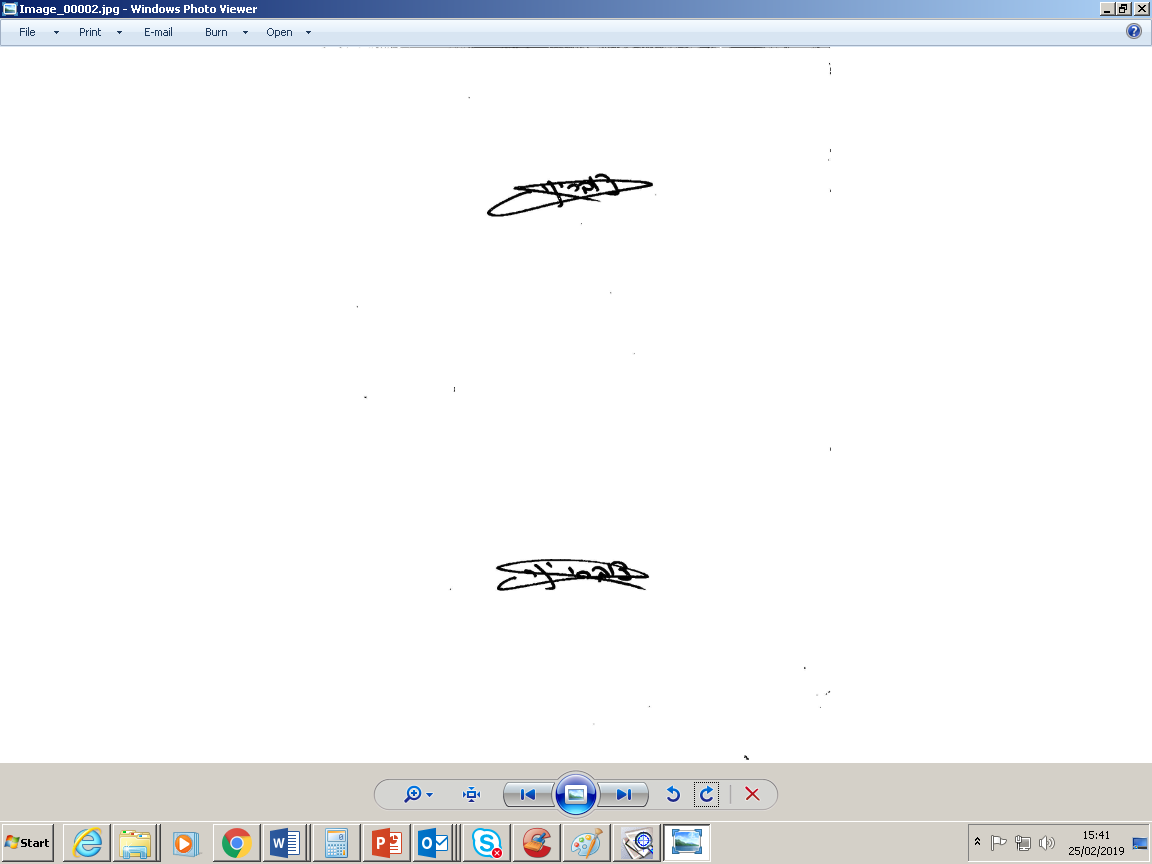                                                                                                                   יניב צוברי                                                                                                    מנהל תחום תפעול השירות                                                                                                     חטיבת דואר וקמעונאותש/07